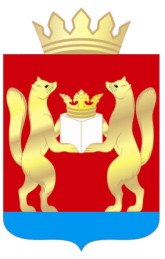 АДМИНИСТРАЦИЯ  ТАСЕЕВСКОГО  РАЙОНАП О С Т А Н О В Л Е Н И Е      Об утверждении Перечня муниципальных программ Тасеевского районаВ соответствии со статьей 179 Бюджетного кодекса Российской Федерации, постановлением администрации Тасеевского района от 09.11.2016 № 611 «Об утверждении Порядка принятия решений о разработке, формировании и реализации муниципальных программ Тасеевского района», руководствуясь ст. 28, 46, 48 Устава Тасеевского района, ПОСТАНОВЛЯЮ:1.Утвердить Перечень муниципальных программ Тасеевского района согласно приложению к  постановлению.2.Признать утратившим силу Постановление от 26.09.2013г. № 941 «Об утверждении Перечня муниципальных программ Тасеевского района».3.Опубликовать настоящее постановление на официальном сайте администрации Тасеевского района http://adm.taseevo.ru/ в сети Интернет.  4.Контроль за выполнением постановления возложить на первого заместителя Главы администрации Тасеевского района И.И. Северенчука.5. Постановление вступает в силу в день, следующий за днём его официального опубликования, и применяется к правоотношениям, возникающим при составлении и исполнении районного бюджета, начиная с районного бюджета на 2017 год и плановый период  2018-2019 годов.Глава Тасеевского района                                                             О.А. Никаноров11.11.2016с. Тасеево№ 619Приложение к постановлению администрации Тасеевского районаот 11.11.2016  № 619Перечень муниципальных программ Тасеевского районаПеречень муниципальных программ Тасеевского районаПеречень муниципальных программ Тасеевского районаПеречень муниципальных программ Тасеевского районаПеречень муниципальных программ Тасеевского районаПеречень муниципальных программ Тасеевского района№ п/пНаименование муниципальной программыОтветственный исполнитель муниципальной программы, соисполнительОтветственный исполнитель муниципальной программы, соисполнительПодпрограммы, отдельные мероприятия муниципальной программыПодпрограммы, отдельные мероприятия муниципальной программыПодпрограммы, отдельные мероприятия муниципальной программы1Развитие образования в Тасеевском районе Управление образования администрации Тасеевского района, Отдел по вопросам культуры, физической культуры и спорта, взаимодействию со СМИ и общественными организациями администрации Тасеевского района,Отдел опеки и попечительства администрации Тасеевского районаУправление образования администрации Тасеевского района, Отдел по вопросам культуры, физической культуры и спорта, взаимодействию со СМИ и общественными организациями администрации Тасеевского района,Отдел опеки и попечительства администрации Тасеевского района1.Развитие системы дошкольного образования на территории Тасеевского района.2.Развитие общего и дополнительного образования детей.3.Одарённые дети Тасеевского района.4.Отдых детей и подростков Тасеевского района в каникулярное время.5.Поддержка детей-сирот, расширение практики применения семейных форм воспитания.6.Обеспечение реализации муниципальной программы и прочие мероприятия.1.Развитие системы дошкольного образования на территории Тасеевского района.2.Развитие общего и дополнительного образования детей.3.Одарённые дети Тасеевского района.4.Отдых детей и подростков Тасеевского района в каникулярное время.5.Поддержка детей-сирот, расширение практики применения семейных форм воспитания.6.Обеспечение реализации муниципальной программы и прочие мероприятия.1.Развитие системы дошкольного образования на территории Тасеевского района.2.Развитие общего и дополнительного образования детей.3.Одарённые дети Тасеевского района.4.Отдых детей и подростков Тасеевского района в каникулярное время.5.Поддержка детей-сирот, расширение практики применения семейных форм воспитания.6.Обеспечение реализации муниципальной программы и прочие мероприятия.2Управление муниципальными финансами (ресурсами) Финансовое управление администрации Тасеевского районаФинансовое управление администрации Тасеевского района1.Создание условий для эффективного и ответственного управления муниципальными финансами, повышения устойчивости бюджетов муниципальных образований Тасеевского района.2. Управление муниципальным долгом Тасеевского района.1.Создание условий для эффективного и ответственного управления муниципальными финансами, повышения устойчивости бюджетов муниципальных образований Тасеевского района.2. Управление муниципальным долгом Тасеевского района.1.Создание условий для эффективного и ответственного управления муниципальными финансами, повышения устойчивости бюджетов муниципальных образований Тасеевского района.2. Управление муниципальным долгом Тасеевского района.3Охрана окружающей среды на территории Тасеевского районаОтдел экономического анализа и прогнозирования администрации Тасеевского района, сельские поселения Тасеевского районаОтдел экономического анализа и прогнозирования администрации Тасеевского района, сельские поселения Тасеевского районаОтдельное мероприятие:1.Участие в мероприятиях направленных на охрану окружающей среды на территории Тасеевского района.Отдельное мероприятие:1.Участие в мероприятиях направленных на охрану окружающей среды на территории Тасеевского района.Отдельное мероприятие:1.Участие в мероприятиях направленных на охрану окружающей среды на территории Тасеевского района.4Развитие культуры и туризма в  Тасеевском  районеОтдел культуры, спорта, молодежной политики, туризма,  связей со СМИ и общественными организациями  администрации Тасеевского района, МКУ «Архив Тасеевского района»Отдел культуры, спорта, молодежной политики, туризма,  связей со СМИ и общественными организациями  администрации Тасеевского района, МКУ «Архив Тасеевского района»1. Сохранение культурного наследия.2. Развитие архивного дела в Тасеевском районе.3. Поддержка искусства и народного творчества.4. Обеспечение условий для устойчивого развития отрасли «культура».5.Содействие развитию туризма  в Тасеевском районе.1. Сохранение культурного наследия.2. Развитие архивного дела в Тасеевском районе.3. Поддержка искусства и народного творчества.4. Обеспечение условий для устойчивого развития отрасли «культура».5.Содействие развитию туризма  в Тасеевском районе.1. Сохранение культурного наследия.2. Развитие архивного дела в Тасеевском районе.3. Поддержка искусства и народного творчества.4. Обеспечение условий для устойчивого развития отрасли «культура».5.Содействие развитию туризма  в Тасеевском районе.5Развитие физической культуры, спорта в Тасеевском районе Отдел культуры, спорта, молодежной политики, туризма,  связей со СМИ и общественными организациями  администрации Тасеевского района, учреждения района.Отдел культуры, спорта, молодежной политики, туризма,  связей со СМИ и общественными организациями  администрации Тасеевского района, учреждения района.Отдельные мероприятия:1. Поддержка деятельности  спортивных клубов по месту жительства в районе. 2. Проведение  массовых  физкультурных  и спортивных  мероприятий  на территории  района, участие в краевых соревнованиях.3. Тестирование жителей района  по видам тестов Всероссийского физкультурно-спортивного комплекса «Готов к труду и обороне» (ГТО)Отдельные мероприятия:1. Поддержка деятельности  спортивных клубов по месту жительства в районе. 2. Проведение  массовых  физкультурных  и спортивных  мероприятий  на территории  района, участие в краевых соревнованиях.3. Тестирование жителей района  по видам тестов Всероссийского физкультурно-спортивного комплекса «Готов к труду и обороне» (ГТО)Отдельные мероприятия:1. Поддержка деятельности  спортивных клубов по месту жительства в районе. 2. Проведение  массовых  физкультурных  и спортивных  мероприятий  на территории  района, участие в краевых соревнованиях.3. Тестирование жителей района  по видам тестов Всероссийского физкультурно-спортивного комплекса «Готов к труду и обороне» (ГТО)6Развитие сельского хозяйства и регулирование рынков    сельскохозяйственной продукции, сырья и продовольствия в Тасеевском районе Красноярского краяОтдел сельского хозяйства администрации районаОтдел сельского хозяйства администрации района1.Развитие подотрасли растениеводства, переработки и реализации продукции растениеводства, сохранение и восстановление плодородия почв;2.Развитие подотрасли животноводства, переработки и реализации продукции животноводства.Мероприятия:	1.Техническая и технологическая модернизация;2.Поддержка малых форм хозяйствования;3.Развитие сельских территорий, рост занятости и уровня жизни сельского населения;4.Обеспечение реализации муниципальной программы.1.Развитие подотрасли растениеводства, переработки и реализации продукции растениеводства, сохранение и восстановление плодородия почв;2.Развитие подотрасли животноводства, переработки и реализации продукции животноводства.Мероприятия:	1.Техническая и технологическая модернизация;2.Поддержка малых форм хозяйствования;3.Развитие сельских территорий, рост занятости и уровня жизни сельского населения;4.Обеспечение реализации муниципальной программы.1.Развитие подотрасли растениеводства, переработки и реализации продукции растениеводства, сохранение и восстановление плодородия почв;2.Развитие подотрасли животноводства, переработки и реализации продукции животноводства.Мероприятия:	1.Техническая и технологическая модернизация;2.Поддержка малых форм хозяйствования;3.Развитие сельских территорий, рост занятости и уровня жизни сельского населения;4.Обеспечение реализации муниципальной программы.7Молодежь Тасеевского района в XXI веке Отдел культуры, спорта, молодежной политики, туризма,  связей со СМИ и общественными организациями  администрации Тасеевского района, МБУ «Тасеевский молодежный центр»Отдел культуры, спорта, молодежной политики, туризма,  связей со СМИ и общественными организациями  администрации Тасеевского района, МБУ «Тасеевский молодежный центр»1 .Вовлечение молодежи Тасеевского района в социальную практику.2.Патриотическое воспитание молодежи Тасеевского района.1 .Вовлечение молодежи Тасеевского района в социальную практику.2.Патриотическое воспитание молодежи Тасеевского района.1 .Вовлечение молодежи Тасеевского района в социальную практику.2.Патриотическое воспитание молодежи Тасеевского района.8Реформирование и модернизация жилищно-коммунального хозяйства и повышение энергетической эффективности в Тасеевском районе Администрация Тасеевского района, Управление образования администрации Тасеевского районаАдминистрация Тасеевского района, Управление образования администрации Тасеевского района1.Развитие и модернизация объектов коммунальной инфраструктуры Тасеевского района.2.Обеспечение доступности платы граждан в условиях развития жилищных отношений. 3.Энергосбережение и повышение энергетической эффективности в Тасеевском районе.1.Развитие и модернизация объектов коммунальной инфраструктуры Тасеевского района.2.Обеспечение доступности платы граждан в условиях развития жилищных отношений. 3.Энергосбережение и повышение энергетической эффективности в Тасеевском районе.1.Развитие и модернизация объектов коммунальной инфраструктуры Тасеевского района.2.Обеспечение доступности платы граждан в условиях развития жилищных отношений. 3.Энергосбережение и повышение энергетической эффективности в Тасеевском районе.9Развитие транспортной системы в Тасеевском районе Отдел экономического анализа и прогнозирования администрации Тасеевского района, сельские поселения Тасеевского районаОтдел экономического анализа и прогнозирования администрации Тасеевского района, сельские поселения Тасеевского района1.Обеспечение сохранности и модернизация автомобильных дорог  Тасеевского района.2.Безопасность движения в Тасеевском районе.Отдельное мероприятие программы: 1.Предоставление субсидий организациям автомобильного пассажирского транспорта района на компенсацию расходов, возникающих в результате небольшой интенсивности пассажиропотоков по организации транспортного обслуживания населения в границах муниципального района.1.Обеспечение сохранности и модернизация автомобильных дорог  Тасеевского района.2.Безопасность движения в Тасеевском районе.Отдельное мероприятие программы: 1.Предоставление субсидий организациям автомобильного пассажирского транспорта района на компенсацию расходов, возникающих в результате небольшой интенсивности пассажиропотоков по организации транспортного обслуживания населения в границах муниципального района.1.Обеспечение сохранности и модернизация автомобильных дорог  Тасеевского района.2.Безопасность движения в Тасеевском районе.Отдельное мероприятие программы: 1.Предоставление субсидий организациям автомобильного пассажирского транспорта района на компенсацию расходов, возникающих в результате небольшой интенсивности пассажиропотоков по организации транспортного обслуживания населения в границах муниципального района.10Создание условий для обеспечения доступным и комфортным жильем граждан Тасеевского районаОтдел экономического анализа и прогнозирования  администрации Тасеевского района, главный специалист в области архитектуры и градостроительства администрации Тасеевского районаОтдел экономического анализа и прогнозирования  администрации Тасеевского района, главный специалист в области архитектуры и градостроительства администрации Тасеевского района1.Обеспечение жильем молодых семей в Тасеевском районе.2. Стимулирование жилищного строительства на территории Тасеевского района.Отдельное мероприятие:1. Переселение граждан из аварийного жилищного фонда.1.Обеспечение жильем молодых семей в Тасеевском районе.2. Стимулирование жилищного строительства на территории Тасеевского района.Отдельное мероприятие:1. Переселение граждан из аварийного жилищного фонда.1.Обеспечение жильем молодых семей в Тасеевском районе.2. Стимулирование жилищного строительства на территории Тасеевского района.Отдельное мероприятие:1. Переселение граждан из аварийного жилищного фонда.11Защита населения и территорий Тасеевского района от чрезвычайных ситуаций природного и техногенного характераВедущий специалист ГО и ЧС администрации Тасеевского района, сельские поселения Тасеевского районаВедущий специалист ГО и ЧС администрации Тасеевского района, сельские поселения Тасеевского районаОтдельные мероприятия:1.Развитие и модернизация системы защиты населения и территорий Тасеевского района от чрезвычайных ситуаций природного и техногенного характера.2.Организация и проведение акарицидной обработки мест массового отдыха населения.3.Обеспечение защиты прав и свобод граждан, формирование толерантного сознания и поведения противодействию угрозам терроризма и экстремизма.4.Выполнение функции органа повседневного управления территориальной подсистемой единой государственной системы предупреждения и ликвидации чрезвычайных ситуаций на территории района.Отдельные мероприятия:1.Развитие и модернизация системы защиты населения и территорий Тасеевского района от чрезвычайных ситуаций природного и техногенного характера.2.Организация и проведение акарицидной обработки мест массового отдыха населения.3.Обеспечение защиты прав и свобод граждан, формирование толерантного сознания и поведения противодействию угрозам терроризма и экстремизма.4.Выполнение функции органа повседневного управления территориальной подсистемой единой государственной системы предупреждения и ликвидации чрезвычайных ситуаций на территории района.Отдельные мероприятия:1.Развитие и модернизация системы защиты населения и территорий Тасеевского района от чрезвычайных ситуаций природного и техногенного характера.2.Организация и проведение акарицидной обработки мест массового отдыха населения.3.Обеспечение защиты прав и свобод граждан, формирование толерантного сознания и поведения противодействию угрозам терроризма и экстремизма.4.Выполнение функции органа повседневного управления территориальной подсистемой единой государственной системы предупреждения и ликвидации чрезвычайных ситуаций на территории района.12Содействие развитию гражданского общества в Тасеевском районе Отдел культуры, спорта, молодежной политики, туризма,  связей со СМИ и общественными организациями  администрации Тасеевского района, Общественная палата Тасеевского районаОтдел культуры, спорта, молодежной политики, туризма,  связей со СМИ и общественными организациями  администрации Тасеевского района, Общественная палата Тасеевского районаОтдельное мероприятие:1. Содействие развитию гражданского общества и поддержка общественных инициатив граждан.Отдельное мероприятие:1. Содействие развитию гражданского общества и поддержка общественных инициатив граждан.Отдельное мероприятие:1. Содействие развитию гражданского общества и поддержка общественных инициатив граждан.13Развитие малого и среднего предпринимательства на территории Тасеевского района Отдел экономического анализа и прогнозирования  администрации Тасеевского районаОтдел экономического анализа и прогнозирования  администрации Тасеевского районаОтдельные мероприятия:1.Предоставление субсидий из районного бюджета и софинансирование субсидий из краевого и федерального бюджетов, предоставляемых бюджету района для реализации мер по поддержке предпринимательства.2.Оказание информационных и консультационных услуг предпринимателям, имущественной поддержки.Отдельные мероприятия:1.Предоставление субсидий из районного бюджета и софинансирование субсидий из краевого и федерального бюджетов, предоставляемых бюджету района для реализации мер по поддержке предпринимательства.2.Оказание информационных и консультационных услуг предпринимателям, имущественной поддержки.Отдельные мероприятия:1.Предоставление субсидий из районного бюджета и софинансирование субсидий из краевого и федерального бюджетов, предоставляемых бюджету района для реализации мер по поддержке предпринимательства.2.Оказание информационных и консультационных услуг предпринимателям, имущественной поддержки.14Система социальной защиты граждан Тасеевского районаУправление социальной защиты населения администрации Тасеевского районаУправление социальной защиты населения администрации Тасеевского района1.Повышение качества жизни отдельных категорий граждан, в т. ч. инвалидов, степени их социальной защищенности.2.Социальная поддержка семей, имеющих детей. 3.Повышение качества и доступности социальных услуг.1.Повышение качества жизни отдельных категорий граждан, в т. ч. инвалидов, степени их социальной защищенности.2.Социальная поддержка семей, имеющих детей. 3.Повышение качества и доступности социальных услуг.1.Повышение качества жизни отдельных категорий граждан, в т. ч. инвалидов, степени их социальной защищенности.2.Социальная поддержка семей, имеющих детей. 3.Повышение качества и доступности социальных услуг.